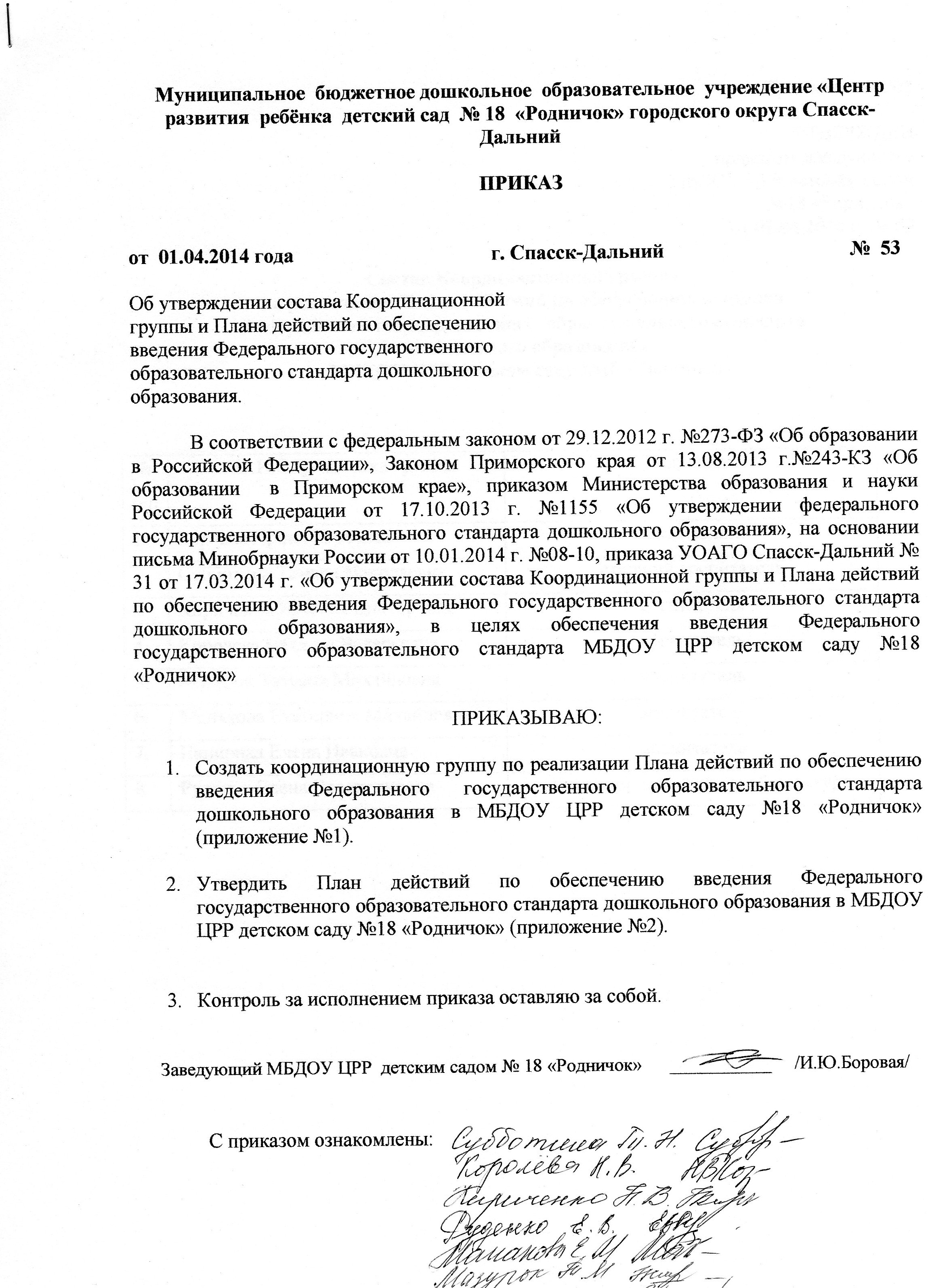 Приложение №1УТВЕРЖДЕН приказом заведующего МБДОУ ЦРР детским садом №18 «Родничок»от 01.04.2014 г. № 53Состав Координационной группы по реализации Плана действий по обеспечению введения Федерального государственного  образовательного стандарта дошкольного образования в МБДОУ ЦРР детском саду №18 «Родничок»№ п/пФ.И.О. участника группыДолжность1.Боровая Ирина Юрьевназаведующий2.Субботина Тамара Николаевнастарший воспитатель3.Кириченко Наталья Викторовнавоспитатель4.Королева Наталья Валерьевнавоспитатель5.Мазурок Татьяна Михайловнавоспитатель6.Манакова Екатерина Михайловнавоспитатель7.Папирная Елена Ивановнавоспитатель8.Руденко Елена Валентиновнаинструктор по физической культуре